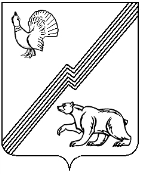 АДМИНИСТРАЦИЯ ГОРОДА ЮГОРСКАХанты-Мансийского  автономного округа – ЮгрыПОСТАНОВЛЕНИЕот ____ 2017 года                                                                                                            № ___ О внесении изменений в постановлениеадминистрации города Югорска от 23.05.2016 № 1117«Об утверждении нормативных затрат на обеспечение функций администрации города Югорска»В соответствии с частью 5 статьи 19 Федерального закона от 05.04.2013 № 44-ФЗ «О контрактной системе в сфере закупок товаров, работ, услуг для обеспечения государственных и муниципальных нужд»,  руководствуясь постановлением Правительства Российской Федерации от 13.10.2014 № 1047 «Об общих требованиях к определению нормативных затрат на обеспечение функций государственных органов, органов управления государственными внебюджетными фондами и муниципальных органов», постановлением администрации города Югорска от 20.07.2015 № 2628 «Об утверждении Правил определения нормативных затрат на обеспечение функций муниципальных органов, в том числе подведомственных им казенных учреждений»: 1. Внести в приложение к постановлению администрации города Югорска от 23.05.2016 № 1117 «Об утверждении нормативных затрат на обеспечение функций администрации города Югорска» (с изменениями от 11.01.2017 № 11) следующие изменения:1.1. Раздел 27 дополнить строкой 24 следующего содержания:1.2. В разделе 28 слова «Стоимость, руб.**» заменить словами «Стоимость без учета НДС, руб.**»2. Управлению бухгалтерского учета и отчетности (Л.А. Михайлова) разместить нормативные затраты на обеспечение функций администрации города Югорска на официальном сайте органов местного самоуправления города Югорска и на официальном сайте в единой информационной системе в сфере закупок (www.zakupki.gov.ru) в течение 7 рабочих дней со дня его утверждения.3. Контроль за выполнением постановления возложить на первого заместителя главы города – директора департамента муниципальной собственности и градостроительства С.Д. Голина.Глава города Югорска                                                                                          Р.З. СалаховУслуги по предоставлению неисключительных прав на использование ранее установленного и используемого программного обеспечения «МАИС «ЗАГС» с техническим сопровождениемЕжегодноНе более 150 000,0 